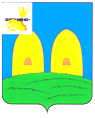 СОВЕТ ДЕПУТАТОВОСТЕРСКОГО СЕЛЬСКОГО ПОСЕЛЕНИЯРОСЛАВЛЬСКОГО РАЙОНА СМОЛЕНСКОЙ ОБЛАСТИРЕШЕНИЕот 22 декабря 2022 г.						                         	  № 35  О внесении изменения в структуру Администрации Остерского сельского поселения Рославльского района Смоленской областиВ соответствии с Федеральным законом от 6 октября 2003 г. № 131-ФЗ «Об общих принципах организации местного самоуправления в Российской Федерации», Уставом Остерского сельского поселения Рославльского района Смоленской области, Совет депутатов Остерского сельского поселения Рославльского района Смоленской областиРЕШИЛ:1. Внести в структуру Администрации Остерского сельского поселения Рославльского района Смоленской области, утвержденную решением Совета депутатов Остерского сельского поселения Рославльского района Смоленской области от 29.08. 2019 № 19 (в редакции решения Совета депутатов от 11.10.2019 № 21) изменение, изложив ее в новой редакции (прилагается).2. Настоящее решение вступает в силу со дня его подписания и применяется к правоотношениям, возникшим с 1 января 2023 года.3.Настоящее решение подлежит размещению на официальном сайте Администрации Остерского сельского поселения Рославльского района Смоленской области в информационно-телекоммуникационной сети «Интернет».Глава муниципального образованияОстерского сельского поселенияРославльского района Смоленской области				С.Г. Ананченков